Астана қаласының "Лад" РСҚ Астана ФилиалыТарихи анықтама. 2002 жылдың қаңтарында Астана қаласында  "Республиканское славянское движение "Лад" Астаналық қалалық филиалы  қоғамдық бірлестігі тіркелді. Төрағасы  Шепелюк  Николай Викторович.Мақсаты-  славян тілінің этникалық ерекшелігі мен мәдениетінің сақталуы, Қазақстан Республикасының славян халқының рухани жандануы, келісім мен достықтың, этникааралық толеранттылық пен келісімнің нығаюы.Қызметінің негізгі бағыттары:этникалық ерекшеліктің, мәдениеттің, тілдің сақталуы;Қазақстан Республикасындағы славян халқының рухани жандануы;Көпұлтты республиканың халықтарының арасындағы бейбітшілік пен достық және бауырластық қарым-қатынасты нығайту.Ресурстық база.Орталықта 1998 жылы құрылған орыс-казак жексенбілік мектебі қызмет жасайды. Мектептің айырмашылығы онда балалар 4 жастан бастап оқиды.Орталықтың мақтанышы мен визит картасы, Иванова Нталья Аркадьевна жетекшілік ететін шығармашылық ұжым - халық казак хоры "Станичники" болып табылады. Хор қатысушылары барлық қалалық және республикалық өткізілетін іс-шараларға белсенді қатысады. Халықаралық фестивальдар мен конкурстардың бірнеше мәрте жеңімпаздары, лауреаттары мен жүлдегерлері болды. 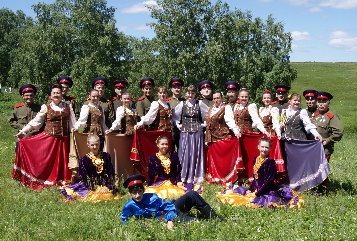 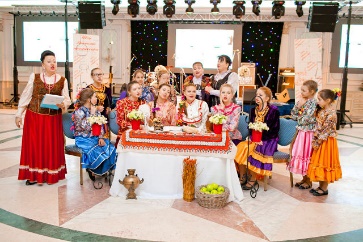 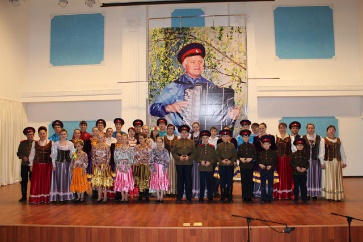 Байланыс:Мекенжайы: Астана қаласы., Баян аул көшсе., 71 үй, 52 пәтерТелефон 21-96-49Сайт .www.arvedi.kz